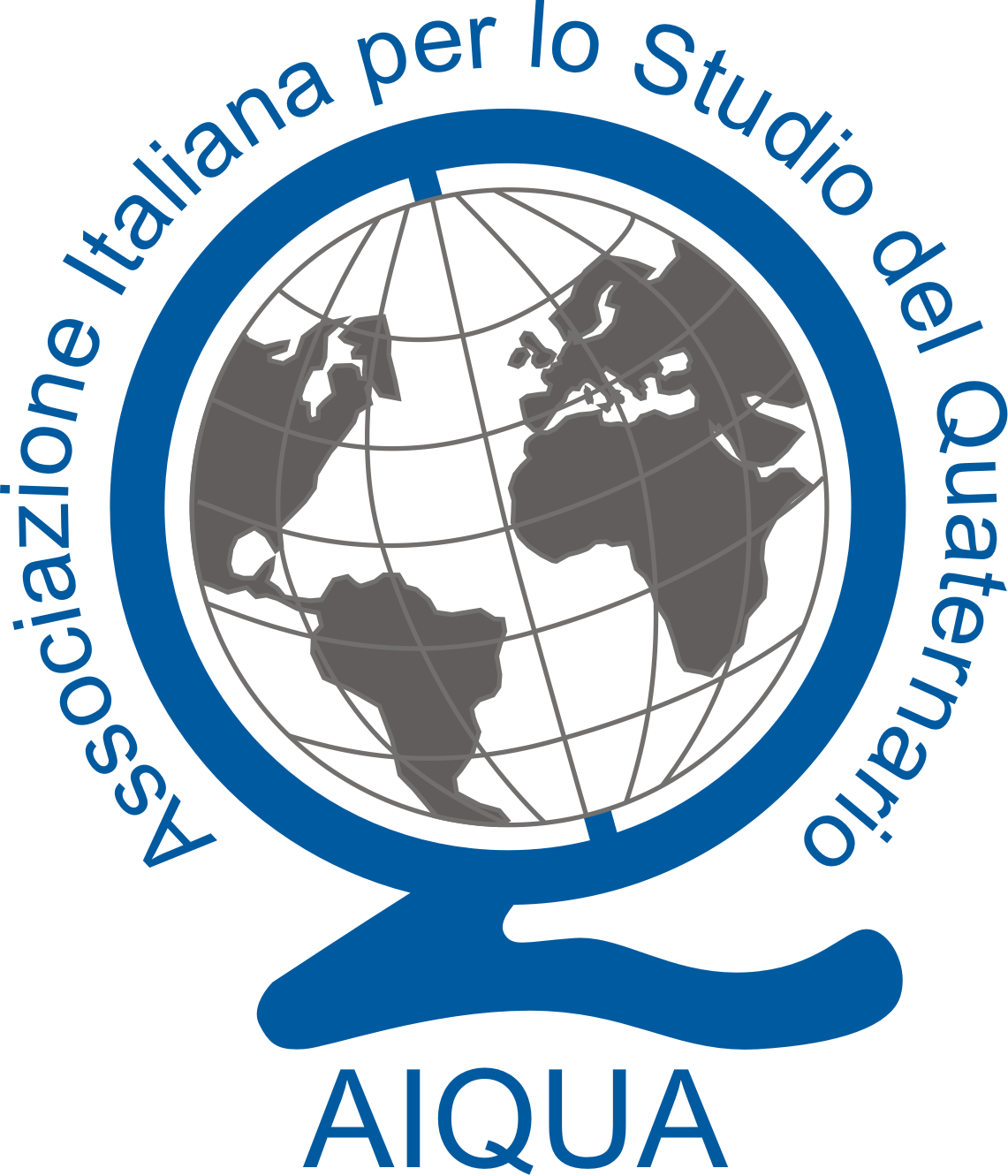 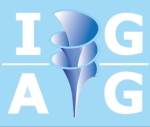 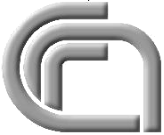 Carlo BosiUna visione innovativa della Geologia del Quaternario e della Sismotettonica14 Maggio 2019Aula MarconiCNR-Piazzale Aldo Moro 7II circolareL’Istituto di Geologia Ambientale e Geoingegneria in collaborazione con l’AIQUA organizza un convegno di una giornata dedicato alla figura di Carlo Bosi, per celebrarlo a poco più di un anno dalla sua scomparsa.  La giornata si svilupperà seguendo le principali tematiche che Carlo ha toccato durante la sua lunga carriera.Il convegno si svolgerà il 14 Maggio 2019 presso il CNR, Piazzale Aldo Moro 7, Aula Marconi, dalle ore 10 alle ore 17.30.Programma 10.00 -10.45 Ricordo di Carlo BosiApertura dei lavori10.45-11.00 Vittorio Bosi Carlo Bosi: passione e ragione nella geologia11.00-11.15 Carlo Bartolini Carlo Bosi, ricercatore ed amico11.15-11.30 Andrea Sposato Carlo Bosi e le linee di costa11.30-11.45 Luigi Carobene Il ruolo del geologo nella società11.45-12.00 Paolo Messina Il contributo di Carlo Bosi per la geologia e cartografia del Quaternario12.00-12.15 Paolo Tommasi L’attività di Carlo Bosi nel campo della geologia applicata12.15-12.30 Carlo Giraudi Carlo Bosi e gli studi per il sito nucleare PO1Pausa pranzo14.30-17.00 Comunicazioni libereIl convegno è gratuito ed aperto a tutti.Le comunicazioni libere potranno essere orali o poster Il riassunto delle comunicazioni, in italiano o in inglese, deve essere inviato entro il 19 Aprile 2019, contestualmente alla scheda di iscrizione, alla segretaria AIQUA (patrizia.ferretti@unive.it). Il riassunto dovrà essere contenuto in una pagina word A4, carattere Arial, corpo 10, interlinea 1,5.Per ragioni organizzative, l’iscrizione al convegno è obbligatoria per tutti i partecipanti e deve essere effettuata inviando via email la scheda di iscrizione allegata entro il 19 Aprile 2019 alla segretaria AIQUA (patrizia.ferretti@unive.it).SCHEDA DI ISCRIZIONECarlo Bosi: una visione innovativa della Geologia del Quaternario e della Sismotettonica14 Maggio 2019, Aula Marconi CNR, Piazzale Aldo Moro 7, RomaL’iscrizione al convegno deve essere effettuata entro il 19 Aprile 2019, inviando il modulo compilato a patrizia.ferretti@unive.itTITOLO, COGNOME E NOMEAFFILIAZIONEE-MAILIntendo presentare un POSTER 						SI		NOIntendo presentare una COMUNICAZIONE ORALE			   	SI		NOIn entrambi i casi, allegare alla scheda di iscrizione un abstract, in italiano o in inglese, lunghezza massima 1 pagina word, carattere Arial, corpo 10, interlinea doppia.Il comitato organizzatore si riserva di cambiare la modalità di presentazione per motivi organizzativi.Data											Firma